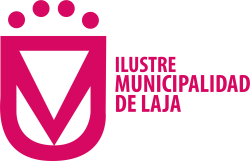 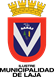       FORMULARIO DE POSTULACIÓN “FERIA DIA DE LA MADRE  2024 PARA EMPRENDEDORES LAJINOS”.IMPORTANTEFecha de Postulación: 23 AL 26 DE ABRIL EN OFICINA DE PARTES HASTA LAS 13:30 HORASLA FERIA SE DESARROLLARÁ DEL 08 AL 12 DE MAYO DE 2024 EN PLAZA DE ARMASADJUNTAR REGISTRO SOCIAL DE HOGARES Y FOTOS DE LOS PRODUCTOS A VENDERPOSTULANTE DEBE LLEVAR MESAS Y SILLAS  - SE PROHIBE VENTA DE ALIMENTOSFIRMA…………………………………….   FECHA…………………..........NOMBRE COMPLETO               RUT PRODUCTOS QUE OFRECE TELEFONO MOTIVO POR EL CUAL POSTULA 